	Till samtliga fastighetsägare i Alskog och Garda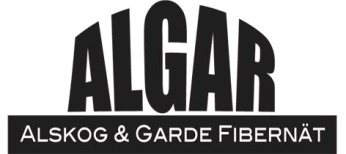 Efter ett år av förberedelser har vi nu kommit en bra bit på väg i vårt fiberprojekt. Den 13 oktober tecknade styrelsen i Alskog Garda fiber ekonomisk förening (ALGAR) avtal med IP Only om att de ska bygga och äga fibernätet i våra båda socknar.Det finns idag flera olika modeller och intressenter. Valet av IP Only grundar sig på att de kan erbjuda korttidsabonnemang, ända ned till 14 dagar. Det tror vi är särskilt intressant hos oss eftersom nästan hälften av fastighetsägarna är sommar- eller deltidsboende. IP Only är en svensk operatör med ett nordiskt fibernät. Sedan mars i år har bolaget aktivt intresserat sig för att vara med i den gotländska fiberutbyggnaden. Bolaget har än så länge tecknat avtal med några få föreningar, förhandlingar pågår med flera. Den modell vi har valt är ännu så länge ganska ny för Gotland eftersom vi väljer att inte äga någon del av fibernätet i föreningen.Projekteringen och mobiliseringen kommer nu in i en mer aktiv fas där föreningen har en viktig roll för att avtalet ska gå i lås. Föreningens ansvar är att informera, lägga grunden för avtal kring anslutningar och markupplåtelseavtal. Avtalen skrivs sedan mellan den det berör och bolaget. Den tekniska projekteringen leds av IP Only som också sköter grävning, kanalisation och fibrering.ALGAR kallar dig som fastighetsägare till ett  INFORMATIONSMÖTEi Garda bygdegårdTorsdagen den 31 oktober kl 19.00Medverkan av Tommy Andersson, IP Only.Läs mer på:
http://gotland.ip-only.se/om-gotland-fibe/Vi kommer löpande att lägga ut information på vår hemsida: http://alskoggardafiber.se
Du behöver bestämma dig för att ansluta din fastighet senast 31 december. Grävningen beräknas börja under våren 2014 och målsättningen är att allt ska fungera till jul 2014.Varmt välkomnaHälsar styrelsen:Bo Mattsson, ordförande Garda, 49 10 35	Jörgen Olsson, Alskog, 0708-52 99 66Janne Dahlbom, Garda, 073-982 75 30	Bert Hansson, Alskog, 073-680 74 86Christer Söderström, Garda, 49 11 15	Elisabeth Mattsarve-Molin, Alskog, 0707-55 55 30Gunilla Lexell, Garda, 073-985 78 14	Margareta Bandelin, Alskog, 0705-52 90 38Ronny Enderborg, Garda, 070-471 76 25	